Write a setting description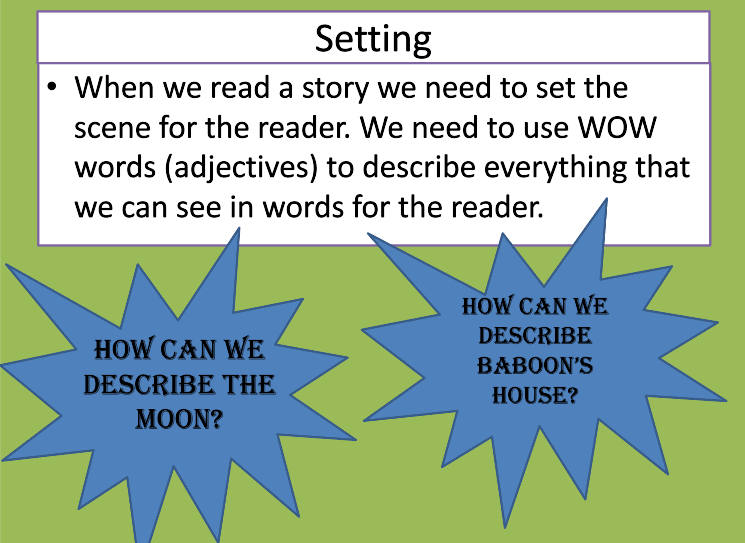 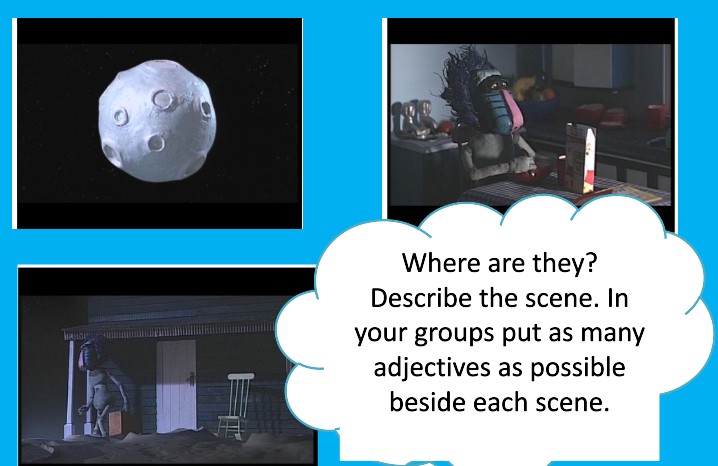 